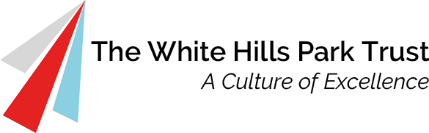 Person specification – CaretakerRequirement Essential (E) or  Desirable (D) Assessed via Application (A), Interview (I) Qualifications and Experience: Qualifications and Experience: Qualifications and Experience: Good general education (Maths, English, and IT) EA Valid UK driving licence DA First Aid at Work (or willing to work towards) DA Training in, or experience of, the legislation regarding asbestos, fire, water, and electricity regulationsD A Working with young people or in an educational setting such as a school / college D A Experience of leading/supervising colleaguesDAKnowledge, skills, and abilities: Knowledge, skills, and abilities: Knowledge, skills, and abilities: Able to plan and prioritise own workloadEIAble to work in a team and in collaborative partnership with all schools within the TrustEIAbility to use own initiative and work with minimum supervision at timesEIAbility to undertake manual handling tasks and to work at height both safely and within regulationsEAAbility to carry out remedial maintenance and repairs to a good standardEA/IAbility to manage contractors to ensure all on site work is in accordance with the rules and regulations of the Trust to include all Health & Safety, Safeguarding and child protection matters, reporting to the Executive Head Teacher when appropriate.EA/IUnderstanding of and ability to work with Health and Safety regulations and best practice including the ability to undertake H&S risk assessments and manage H&S risks with legislation knowledge and COSHHEA / IGood organisational skills E A/I Good communication, customer relations skills E A/I Excellent record keeping skills with use of IT EA/IAn understanding of safeguarding and a commitment to creating and maintaining a safe environment for all studentsE A/I Personal QualitiesPersonal QualitiesPersonal QualitiesResilience, adaptability and responsive to changeEIAble to work as part of a team but also to be a self-starter and able to set personal goalsEIEqual OpportunitiesEqual OpportunitiesEqual OpportunitiesCommitment to equal opportunities and diversity in the performance of dutiesEIWorking PracticesWorking PracticesWorking PracticesThe candidate will need to evidence a commitment to safeguarding and protecting the welfare of children/young personsEA/IWillingness to work flexibly including out of hours when necessaryEIWillingness to travel and work in all schools within the Trust as and when directedEICPDEvidence of commitment to own professional developmentEA